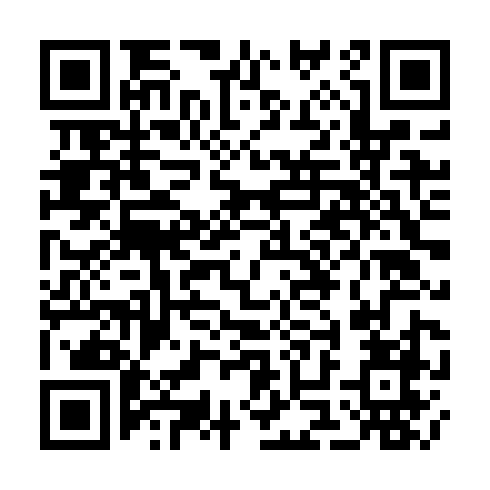 Ramadan times for Fitzroy Crossing, AustraliaMon 11 Mar 2024 - Wed 10 Apr 2024High Latitude Method: NonePrayer Calculation Method: Muslim World LeagueAsar Calculation Method: ShafiPrayer times provided by https://www.salahtimes.comDateDayFajrSuhurSunriseDhuhrAsrIftarMaghribIsha11Mon4:274:275:3911:483:105:565:567:0412Tue4:274:275:4011:473:105:555:557:0313Wed4:274:275:4011:473:105:545:547:0214Thu4:274:275:4011:473:095:535:537:0215Fri4:284:285:4011:473:095:525:527:0116Sat4:284:285:4111:463:095:525:527:0017Sun4:284:285:4111:463:095:515:516:5918Mon4:294:295:4111:463:095:505:506:5819Tue4:294:295:4111:453:085:495:496:5720Wed4:294:295:4211:453:085:485:486:5721Thu4:294:295:4211:453:085:485:486:5622Fri4:304:305:4211:443:075:475:476:5523Sat4:304:305:4211:443:075:465:466:5424Sun4:304:305:4211:443:075:455:456:5325Mon4:304:305:4311:443:065:445:446:5226Tue4:314:315:4311:433:065:435:436:5227Wed4:314:315:4311:433:065:435:436:5128Thu4:314:315:4311:433:055:425:426:5029Fri4:314:315:4311:423:055:415:416:4930Sat4:314:315:4411:423:055:405:406:4831Sun4:324:325:4411:423:045:395:396:481Mon4:324:325:4411:413:045:395:396:472Tue4:324:325:4411:413:045:385:386:463Wed4:324:325:4511:413:035:375:376:454Thu4:324:325:4511:413:035:365:366:445Fri4:334:335:4511:403:025:355:356:446Sat4:334:335:4511:403:025:355:356:437Sun4:334:335:4511:403:025:345:346:428Mon4:334:335:4611:393:015:335:336:419Tue4:334:335:4611:393:015:325:326:4110Wed4:334:335:4611:393:005:325:326:40